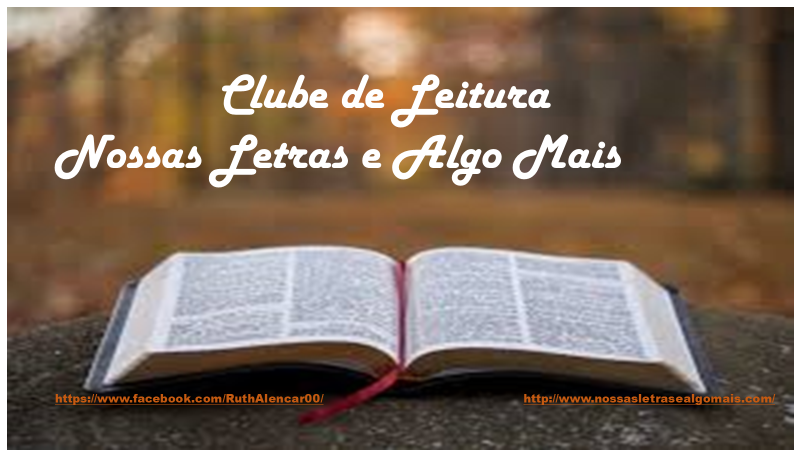 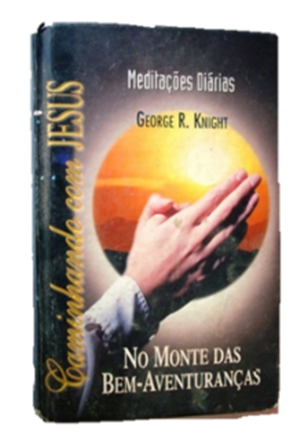 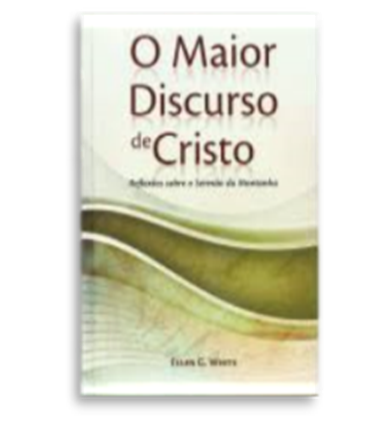 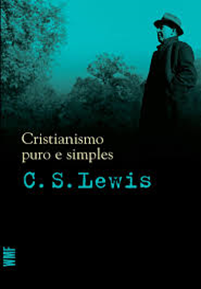 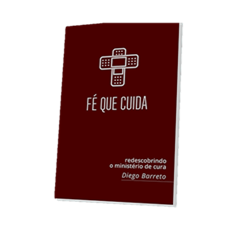 Ano Bíblico 2020 - Ano II – 8ª JornadaCaminhando com Jesus no Monte dasBem-AventurançasUma Palavra aos meus companheiros de ViagemSejam bem-vindos. Neste ano despenderemos 365 dias caminhando com Jesus no Monte das Bem-aventuranças. Avançaremos através do Sermão do Monte, seguindo sete passos essenciais na vida do cristão. [...] enquanto a exposição avança através desses três capítulos, tornou-se necessária a seleção de outros versos para meditação, além dos de Mateus 5 a 7. No entanto, a mensagem desses versos está diretamente interligada à apresentação de Jesus no sermão.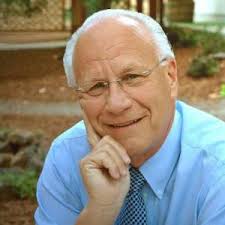 O Sermão do Monte provê uma excelente base para um estudo diário no decorrer do ano, porque abrange quase todos os aspectos da fé e do viver cristãos. Além disso, coloca as questões de doutrina e estilo de vida no contexto do evangelho.Caminhe com Jesus no Monte das Bem-aventuranças, enquanto você explora a profundidade de Seu sermão e experimenta o poder transformador de Suas palavras.George Knight, professor de História da Igreja, na Universidade Andrews, faz uma exposição progressiva dos 111 versos dos capítulos 5 a 7 de Mateus e mostra como eles abrangem quase todos os aspectos da fé e do viver cristãos. Ele também nos conduz a muitos textos da Bíblia que fornecem luz adicional ao sermão de Jesus no monte.Através de sete passos, você descobrirá como é possível ter um viver transformado e cumprir a regra áurea: amar a Deus e aos semelhantes.Atenção!O livro Caminhando com Jesus no Monte das Bem-aventuranças não existe mais em publicação, então postaremos no site do Clube de Leitura Nossas Letras e Algo mais, diariamente a leitura indicada deste livro.Aqui está a página do blog/ site, caso queira acessar diretamente nele. Nem precisa ter conta no Facebook.http://www.nossasletrasealgomais.com/Caso você queira acessar pelo Facebook é só clicar aqui https://www.facebook.com/RuthAlencar00/. Curta a página e você receberá as notificações de publicação.Se você quiser receber exemplares para divulgar o Ano Bíblico com algum amigo ou parente, é só pedir neste e-mail que enviaremos esta planilha anual do estudo e você poderá imprimi-la na quantidade que quiser.nossasletras2@gmail.com1º Passo: O CARÁTER DO CRISTÃO: 01 01 a 05.03.2020MATEUS 5: 3 - 121º Passo: O CARÁTER DO CRISTÃO: 01 01 a 05.03.2020MATEUS 5: 3 - 121º Passo: O CARÁTER DO CRISTÃO: 01 01 a 05.03.2020MATEUS 5: 3 - 121º Passo: O CARÁTER DO CRISTÃO: 01 01 a 05.03.2020MATEUS 5: 3 - 121º Passo: O CARÁTER DO CRISTÃO: 01 01 a 05.03.2020MATEUS 5: 3 - 12MêsJaneiro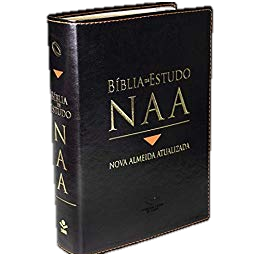 LEITURA BÍBLICALIVROS – Leituras complementaresLIVROS – Leituras complementaresLIVROS – Leituras complementaresMêsJaneiroLEITURA BÍBLICACaminhando com Jesus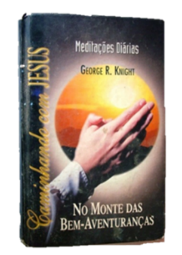 no Montedas Bem-aventuranças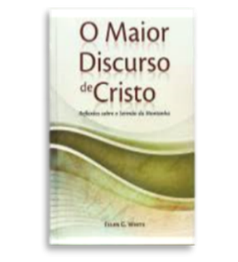 O Maior Discurso de Cristo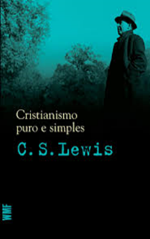 Cristianismo Puro e Simples01Mateus 5: 31º dia - O Reino Radical. Na Encosta da MontanhaCap. 1 pág. 8-12-02Daniel 4: 302º dia - O Ataque de Jesus à Humanidade-Prefácio:pág. 09 - 2203Lucas 18: 11 - 123º dia - O Orgulho daminha bondadeCap. 2 pág. 11- 12-          04João 16: 7 -84º dia - A obra doConsolador-Introdução:  pág. 23 - 2805Isaías 6: 55º dia - Heróis daPobreza-O CERTO E O ERRADO COMO CHAVES PARA A COMPREENSÃO DO SENTIDO DO UNIVERSO06Mateus 3:  1- 26º dia - Cidadãos doReino-Cap. 1, a Lei da natureza Humana. Pág. 05 - 1207Lucas 6: 207º dia - Bem-aventurado ou Feliz?---08Mateus 5: 48º dia - Jesus NovamenteCap. 2 pág. 13 - 15-09Romanos 7: 249º dia - O Negativo antes do Positivo-Cap. 2, Algumas Objeções.Pág.13 -20101 Coríntios 15: 310º dia - O Pranto na Cruz-11Isaías 53: 311º dia - Jesus também chorou-Cap. 3.  A Realidade da Lei .Pág.21 - 28122 Coríntios 1: 3-412º dia - Consolo Presente--131 Tessalonicenses 4: 1313º dia - Consolo Futuro-Cap. 4. O que Existe por trás da Lei. Pág.29 - 37141 Coríntios15: 51 - 5214º dia - Mais Consolo Ainda--15Apocalipse 7: 1715º dia - Consolo Eterno-Cap.5. –Temos motivos para não sairmos inquietos. Pág. 38 - 4416Mateus 5: 516º dia - O Homem não NaturalCap.2 páginas 15 - 17-171 Coríntios 13: 4 – 717º dia - Mansidão não é Fraqueza--NO QUE ACREDITAM OS CRISTÃOS18Zacarias 4:618º dia - O Tratamento de Choque continuaAs Concepções Concorrentes de Deus.Pág. 47 - 5219Números 12: 319º dia - Mansos apesar de Tudo--20Mateus 11: 2920º dia - A Mansidão Suprema-A Invasão. Pág. 53 - 6121Romanos 12: 19- 2121º dia - Uma Ordem impossível--22Salmo 149: 422º dia - Herdeiros da Terra--23Mateus 5: 623º dia - Uma Profundaexperiência CristãCap. 2 páginas 18 - 19-24Isaías 55: 124ºdia - O EvangelhoDesvendado-A Alternativa Estarrecedora. Pág. 62 - 7025Salmo 119: 17225º dia - Mais sobre Justiça--26Salmo 63: 126º dia - Uma Lição emmeio ao desespero-O Penitente Perfeito. Pág. 71 - 7927Lucas 15: 16 - 1827º dia - Uma questão dePrioridades--28Gênesis 3: 8 - 1028º dia - As Muitas Faces do desejo-A Conclusão Prática. Pág. 80 - 8829Isaías 26: 929º dia - Testes da Fome Espiritual--30Salmo 42: 1 - 230º dia - Fartos mas não saciadosCONDUTA CRISTÃ31Mateus 7: 731º dia - Desviando o Foco.Cap. 6 páginas 82- 84-MêsFevereiro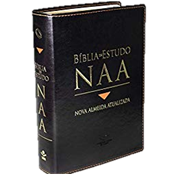 LEITURA BÍBLICALIVROS – Leituras complementaresLIVROS – Leituras complementaresLIVROS – Leituras complementaresMêsFevereiroLEITURA BÍBLICA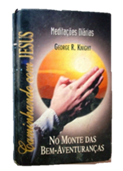 Caminhando com Jesusno Montedas Bem-aventuranças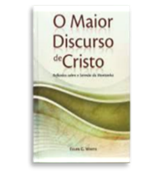 O Maior Discurso de Cristo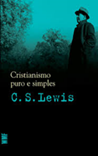 Cristianismo Puro e Simples01Lucas 19: 1032º dia – Invertendo uma das Bem-aventuranças-As três partes da Moral. Pág. 91 -9902Êxodo 34: 6 - 733º Dia – O Significado de Misericórdia--03Mateus 10: 4234º dia – Misericórdia é mais que uma atitude-As virtudes Cardeais100 - 10704Mateus 23: 23 - 2435º dia – Religião que embrutece--05João 13: 3536º dia – Religião que abranda-Moralidade Social. Pág. 108 - 115062 Timóteo 1: 16 - 1837º dia – Misericórdia‘Naquele’ Dia--07Tiago 2:1338º dia – O Lado escuro das Bem-aventuranças-Moralidade e Psicanálise. Pág. 116 - 12308Mateus 5:839º dia – Todo Sermão tem um planoCap. 2, páginas 21 - 23-09Provérbio 4: 2340º dia - A Essênciado Assunto-Moralidade Sexual. Pág. 124 - 13610Mateus 15:10- 1941º dia - O Centro de Controle--11Apocalipse 21: 2742º dia – Pureza éImportante-O Casamento Cristão. Pág. 137 - 151121 João 4: 12Êxodo 33: 20Mateus 5: 843º dia – Vendo DeusAqui e Agora-- Cap. 2, páginas 21 - 23-131 João 3: 2 - 344º dia – Vendo a Deus Então e no Além--14Salmo 51:101 João 1:945º dia – Como ser Puro?-O  Perdão. Pág. 152 – 16015Filipenses 2: 12 - 1346º dia – Não há nada que possamos fazer?--16Mateus 5:947º dia – Novamente SurpreendidosCap. 2, página 23-17Isaías 9: 648º dia – Os Mansos serão Pacificadores-O Grande Pecado. Pág. 161 - 17118Provérbios 28: 2549º A Razão doConflito no Mundo--19Filipenses 2: 350º dia – A Razão doconflito na Igreja-A Caridade. Pág. 172 - 17720Mateus 10: 34- 3951º dia – O Caminhopara a Paz Suprema--21Mateus 16: 24- 2552º dia – Promover a Paz requer Nova Atitude-A Esperança. Pág. 178 - 18322Tiago 1: 1953º dia – A Prática de Promover a Paz – parte 1--23Gálatas 5: 22 - 2354º dia – A Prática dePromover a Paz – Parte 2--24Filipenses 2: 555º dia – Filhos de Deus--25Mateus 5:3, 1056º dia – A Última BençãoCap. 2, página 23 - 25-26João 15: 18 - 1957º dia – Jesus nunca nos prometeu um mar de RosasA Fé. Pág. 184 - 191272 Timóteo 3: 1258º dia – Perseguidos, Por quê?--28Lucas 6: 2659º dia – As Pessoas Boas e os Cristãos--29---A Fé. Pág.192 - 200MêsMarçoLEITURA BÍBLICALIVROS – Leituras complementaresLIVROS – Leituras complementaresLIVROS – Leituras complementaresMêsMarçoLEITURA BÍBLICA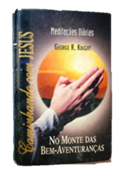 Caminhando com Jesusno Montedas Bem-aventurançasO Maior Discurso de CristoCristianismo Puro e Simples01Mateus 5: 11 - 1260º dia – Galeria de Honrados PerseguidosCap.2, páginas 25 - 27-02Lucas 6: 22 - 2361º dia – Saltos de Alegria em meio aos Problemas-Além da Personalidade, ou  Os primeiros passos na Doutrina da Trindade032 Timóteo 4: 862º dia – Cristãos sepreocupam comRecompensas?---Criar e gerar. Pág. 203 - 21204Isaías 65: 1763º dia – OutroVislumbre do Céu-05Salmo 27: 164º dia – Diante doideal de Deus-Um Deus em 3 Pessoas. Pág. 213 - 2202º Passo: A INFLUÊNCIA DO CRISTÃO: 06.03 a 25.03.2020MATEUS 5: 13 – 162º Passo: A INFLUÊNCIA DO CRISTÃO: 06.03 a 25.03.2020MATEUS 5: 13 – 162º Passo: A INFLUÊNCIA DO CRISTÃO: 06.03 a 25.03.2020MATEUS 5: 13 – 162º Passo: A INFLUÊNCIA DO CRISTÃO: 06.03 a 25.03.2020MATEUS 5: 13 – 162º Passo: A INFLUÊNCIA DO CRISTÃO: 06.03 a 25.03.2020MATEUS 5: 13 – 1606Mateus 5: 1365º dia – O SegundoPassocap. 2, páginas 27 - 2907Gênesis 6: 5- 666º dia – O Problema do Mundo-O Tempo e Além do PaiPág. 221 -   22708João 17: 15 - 1667º dia – A Natureza do Sal--091 Coríntios 5: 668º dia – Vida de Sal-A Boa Infecção. Pág.228 - 235101 Coríntios 15: 1 - 469º dia – O Lado social do Sal--11Lucas 14: 34 - 3570º dia – Sal InsípidoOs Teimosos Soldadinhos de Chumbo. Pág. 236 - 24112Mateus 5: 1471º dia – Vocês são LuzCap. 2, páginas 29 - 32-13João 8: 1272º dia - A Verdadeira Luz-Duas Notas. Pág. 242 - 24614Mateus 28: 19 - 2073º dia – A Comissão Missionária--15Gálatas 3: 2974º - O Novo Israel de Deus-O Divino Fingimento. Pág. 247 - 25616Apocalipse 12: 575º dia - Castiçais Removidos--17Filipenses 2: 1576º dia - A Função da Luz-O Cristianismo é Difícil ou Fácil?Pág. 257 - 26418Salmo 119: 10577º dia - Outra Função da Luz--19Mateus 5:1578º dia - A Luz Deve Ser VistaCap. 2, pág. 29 - 32-20João 3: 19 - 2179º dia - Nem TodosGostam de Luz-Avaliar o Custo. Pág. 265 - 27221Lucas 11: 3380º dia - O Evangelho Escondido-22Mateus 5:1681º - "Boas" e "Más" ObrasCap. 2, pág. 29 - 32-23Lucas 18: 4382º dia - Brilhando Para Deus-Boas Pessoas ou Novas Criaturas. Pág.273 -  28724Atos 5:2083º dia - A Diferença Entre o Sal e a Luz--252 Timóteo 3: 584º dia - O Cristão Formal – Contradição Máxima--3º Passo: A JUSTIÇA DO CRISTÃO:  2603.2020 a 22.06.2020MATEUS 5: 17 – 483º Passo: A JUSTIÇA DO CRISTÃO:  2603.2020 a 22.06.2020MATEUS 5: 17 – 483º Passo: A JUSTIÇA DO CRISTÃO:  2603.2020 a 22.06.2020MATEUS 5: 17 – 483º Passo: A JUSTIÇA DO CRISTÃO:  2603.2020 a 22.06.2020MATEUS 5: 17 – 483º Passo: A JUSTIÇA DO CRISTÃO:  2603.2020 a 22.06.2020MATEUS 5: 17 – 4826Mateus 5: 1785º dia - O Terceiro PassoCap. 3, páginas 33 - 36-27Lucas 24: 2786º dia - A Lei e osProfetas-As Novas CriaturasPág.288 - 30028Mateus 12: 10 -1487º dia - Jesus SendoCriticado--29João 1: 1 - 1488º dia - "Eu Vim"--30Romanos 10:1489º dia - Cristo, o Fimda Lei--31Romanos 7: 1290º - A Lei é Boa (Às Vezes)--MêsAbrilLEITURA BÍBLICALIVROS – Leituras complementaresLIVROS – Leituras complementaresLIVROS – Leituras complementaresMêsAbrilLEITURA BÍBLICACaminhando com Jesusno Montedas Bem-aventurançasO Maior Discurso de CristoA Fé que Cuida01João 15:1091º dia – Cumprindo a Lei – Parte 102Lucas 24: 4492º dia – Cumprindo a Lei– Parte 203João 15: 1593º dia – A VerdadeiraPlenitude da Lei04Marcos 5: 1894º dia – A Perpetuidadeda Lei05Romanos 13: 8 - 1095º dia – A Lei de Deusé Eterna06Romanos 3: 2096º dia – O Que a LeiNão Faz07Romanos 6: 2397º dia – A Lei ApontaPara Jesus08Levítico 17: 1198º dia – O Ensino BíblicoMais Repugnante09Hebreus 11: 499º dia – Jesus Morreu Por Mim:Antigo Testamento10Mateus 26: 27 - 28100º dia – Jesus Morreu PorMim: Novo Testamento111 João 1: 7101º dia – Mais Sobre o Cumprimento da Lei12Apocalipse 5: 9 e 12102º dia – A Justiça de Deus e a Cruz de Cristo13Hebreus 8: 1-2103º dia - Cumprindo a Lei no Céu14Lucas 16: 17104º dia – Leis do Antigo Testamento Hoje15Mateus 5: 19105º dia - Levando Deus a SérioCap.3, páginas 36 - 3716Mateus 5: 20106º dia - Fariseus São Boas PessoasCap.3, páginas 37- 3817Mateus 19: 18 - 20107º dia - A Bondade dos Fariseus18Mateus 23: 25 - 26108º dia - Bons, Mas Não o Suficiente19Mateus 23: 13109º dia - Pior do que sem Religião20Tiago 2: 14 - 17110º dia - Que Tipo de Justiça?21Romanos4: 2 - 3111º dia - Não Confunda Mateus com Paulo22Mateus 9: 13112º dia - Verdadeira Santidade23Romanos 12: 2113º dia - O que Jesus Quer Dizer?24Levítico 20: 7 - 8114º dia - Excedendo o Extraordinário25Apocalipse 19: 7-8115º dia - Nossa Justiça: Ponto de Salvação26Mateus 5: 21 - 22116º dia - "Eu, Porém, Vos Digo"Cap.3, páginas 38 - 40272 Coríntios 3: 6117º dia - Dois Pontos de Vista28Gálatas 5: 14118º dia - A Segunda Tábua29Êxodo 20: 13119º dia - Fonte de Homicídio30Efésios 4: 26120º dia - Irar-se é Sempre Mau?MêsMaioLEITURA BÍBLICALIVROS – Leituras complementaresLIVROS – Leituras complementaresLIVROS – Leituras complementaresMêsMaioLEITURA BÍBLICACaminhando com Jesusno Montedas Bem-aventurançasO Maior Discurso de Cristo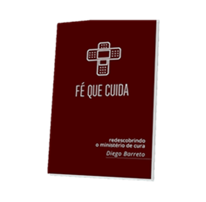 A Fé que Cuida01Romanos 7: 7 - 9121º dia - O Espírito da Lei02Mateus 18:10 - 11.122º dia – Desprezo é Homicídio03Mateus 25:41.123º dia – Conhecendo Geena04Mateus 5:23 - 24124º dia – Ofertas InaceitáveisCap.3, páginas 38 - 4005Mateus 5:25 - 26.125º dia – Reconcilie-se Depressa06Gálatas 3:24.126º dia – Voltando às Bem-Aventuranças07Mateus 5:27-28127º dia – Mais que AdultérioCap.3, páginas 40- 4108Lucas 16:15128º dia – Considerando a Leitura da Bíblia09Gênesis 3:6129º dia – Mais do que os Olhos Veem10Romanos 7:14 e 15130º dia – A Profundidade do Pecado11Jeremias 17:9131º dia – O Poder de Deus e o Poder do Pecado12Mateus 5:29132º dia – A Cura Cirúrgica13Mateus 5:30133º dia - Entrar Mancando no CéuCap.3, páginas 41- 4214Romanos 8:13134º dia – Levando o Pecado à Funerária15Filipenses 3:4-8135º dia - Como Lidar com o Problema do Pecado16Lucas 15:10136º dia - O Melhor Caminho17Romanos 1:16 - 17.137º dia - A Solução do Evangelho18II Coríntios 5:17138º dia - Vida Nova19Mateus 5:31-32139º dia - Um Alto Conceito do Casamento20Mateus 19:3, 7-9,140º dia - Divórcio é Assunto SérioCap.3, páginas 42-4421Mateus 5:33141º dia - A Importância de Nossas Palavras22Mateus 5:34-36142º dia - A Questão do JuramentoCap.3, páginas 44- 4623Levítico 19:12143º dia - Juramento Farisaico – I24I João 3:4Mateus    22:35-40Romanos   13:8-10Gálatas 5:14144º dia - Juramento Farisaico – II25Mateus 5:37145º dia - Leia a Palavra  Inteira26Hebreus 6:13-14.146º dia - Juramento no Mundo de Pecado27Tiago 5:12147º dia - O Sim do Cristão28Efésios 4:25148º dia - Até as Balanças se Converteram.29Mateus 5:38149º dia - A Lei da Desforra30Provérbios 24:29150º dia - Considere Todos os Fatos31Mateus 5:39151º dia - O Papel do Governo CivilCap.3, páginas 46 - 48MêsJunhoLEITURA BÍBLICALIVROS – Leituras complementaresLIVROS – Leituras complementaresLIVROS – Leituras complementaresMêsJunhoLEITURA BÍBLICACaminhando com Jesusno Montedas Bem-aventurançasO Maior Discurso de Cristo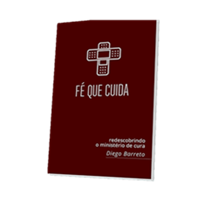 A Fé Que Cuida01I Pedro 3:8 e 9152º dia - Oferecendo oOutro Lado02Mateus 5:40153º dia – Morrendo Para Si Mesmo03Mateus 5: 41154º dia – A Segunda Milha04Mateus 5: 42155º dia – Devo Dar aTodos os Pedintes?05Gálatas 2: 19 -20156º – O Espírito de Tudo Isso06Filipenses 2: 7 -8157º -Boas Razões para Morrer para si mesmo071 Pedro 1: 13 - 16158º - Santo como Deus08Mateus 5: 43 - 44159 – Jesus Exige MaisCap.3, páginas 48- 4909João 3: 16160º - O Significado do Amor10Mateus 5: 44 - 45161º - O Significado do PaiCap.3, páginas 48- 4911Levítico 19:17 -18162º - O Significado de Próximo12Salmo 145: 15 -16163º - Ser Semelhante a Deus I13Romanos 5: 6- 10164º - Ser Semelhante a Deus II14João 13:15165º - Ser Semelhante a Deus III15Hebreus 1: 1 -3166º - Descartando o deus dos Deístas16Mateus 5: 46 – 47167º - A Justiça que Excede17Romanos 7: 22168º - Pessoas Normais e Pessoas Anormais18Mateus 5: 48169º - “Portanto”Cap.3, páginas 50- 5119Marcos 4: 26 – 29170º - Perfeição é um Processo201 João 4: 7 – 8171º - O Significado de Perfeição21Lucas 6: 35 – 36172º - A Perfeição de Caráter22Salmo 51: 9 - 13173º - Voltando às Bem-Aventuranças4º Passo: A PIEDADE DO CRISTÃO:  23.06.2020 a 17.08.2020MATEUS 6: 1 - 184º Passo: A PIEDADE DO CRISTÃO:  23.06.2020 a 17.08.2020MATEUS 6: 1 - 184º Passo: A PIEDADE DO CRISTÃO:  23.06.2020 a 17.08.2020MATEUS 6: 1 - 184º Passo: A PIEDADE DO CRISTÃO:  23.06.2020 a 17.08.2020MATEUS 6: 1 - 184º Passo: A PIEDADE DO CRISTÃO:  23.06.2020 a 17.08.2020MATEUS 6: 1 - 1823Mateus 6: 1174º - O Quarto PassoCap.4, páginas 52- 5424João 15: 8175º - Está Jesus Se Contradizendo?25Mateus 6: 2176º - Repetição :uma lei de aprendizagemCap.4, páginas 52- 5426Mateus 16: 26 – 27177º - A Questão das Recompensas271 Coríntios 2: 9178º - A Recompensa do Cristão28João 5: 41 – 44179º - Honrar a Quem?29Hebreus 4: 13180º - Não se pode enganar a Deus30Mateus 6: 3 – 4181º - Dar como Jesus deuCap.4, páginas 52- 54MêsJulhoLEITURA BÍBLICALIVROS – Leituras complementaresLIVROS – Leituras complementaresLIVROS – Leituras complementaresMêsJulhoLEITURA BÍBLICACaminhando com Jesusno Montedas Bem-aventurançasO Maior Discurso de CristoA Fé Que Cuida01Deuteronômio15: 11182º - A Obra Duas Vezes Bendita022 Coríntios 9: 6 - 7183º - Dando com Alegria03Mateus 6: 5184º - O Pecado me seguiu até à IgrejaCap.4, páginas 54 - 5604João 3: 3- 5185º - Pecados Vegetarianos05Deuteronômio6: 4 - 6186º - A Importância da Oração para os Fariseus06Mateus 23: 5 - 12187º - A Religião é uma coisa boa – Às Vezes07Lucas 18: 13 -14188º - Diferentes Maneiras de Orar08Mateus 23: 1 - 3189º - Dizer e Praticar09Mateus 6: 6190º - Ore a DeusCap.4, páginas 52- 5410Mateus 14: 23191º - Lugar Secreto de Oração11Mateus 6: 7192º - Qualidade e não QuantidadesCap.4, páginas 5612Mateus 6:8193º - O Pai Ideal13Lucas 15: 28 – 29, 31194º - Pedir é Importante14Mateus 6: 9195º - A Importância da Oração para os CristãosCap.5, páginas 68 - 69151 Coríntios 14: 15196º - Orar com a Mente16Hebreus 2: 11197º - Escolher um Pai é Importante17Daniel 9: 4198º - O Lado distante de Deus5º Passo: ALVOS E PRIORIDADES DO CRISTÃO:  18.08.20 a 11.10. 2020MATEUS 6: 19 - 345º Passo: ALVOS E PRIORIDADES DO CRISTÃO:  18.08.20 a 11.10. 2020MATEUS 6: 19 - 345º Passo: ALVOS E PRIORIDADES DO CRISTÃO:  18.08.20 a 11.10. 2020MATEUS 6: 19 - 345º Passo: ALVOS E PRIORIDADES DO CRISTÃO:  18.08.20 a 11.10. 2020MATEUS 6: 19 - 345º Passo: ALVOS E PRIORIDADES DO CRISTÃO:  18.08.20 a 11.10. 2020MATEUS 6: 19 - 3418Lucas 11: 1 - 2199º- O formato da OraçãoCap.5, páginas 67- 6819Salmo 20: 7200º - O Significado do Nome20Êxodo 20: 7201º - Tratando ‘O Nome ‘ descuidadamente21Salmo 34: 3202º - Santificando o nome-22Salmo 111: 10203º - Temendo a Deus23Êxodo 3: 5204º- Reverenciando a Deus24Mateus 6: 10205º- Reinos em ConflitoCap.5, páginas 69 - 7025Daniel 7: 27206º - Um Reino em Andamento26Mateus 24: 30 – 31207º - A Esperança Cristã27Mateus 24: 14208º - Trabalhar e Orar28Mateus 6; 10209º - Fazendo a VontadeCap.5, páginas 69 - 7029Mateus 6: 11210º - Uma Surpresa no Formato de OraçãoCap.5, páginas 70 - 7230Êxodo 16: 4211º - De cada dia uma Lição31João 6: 51212º - Diferentes Espécies do Pão DiárioMêsAgostoLEITURA BÍBLICALIVROS – Leituras complementaresLIVROS – Leituras complementaresLIVROS – Leituras complementaresMêsAgostoLEITURA BÍBLICACaminhando com Jesusno Montedas Bem-aventurançasO Maior Discurso de CristoA Fé Que Cuida01Provérbios30: 8-9213º - A Amplitude das Necessidades Diárias02Isaías 12: 2214º - Lições do Pai de Cada dia03Mateus 25: 34 - 36215º - Mais Lições do Pai de Cada Dia04Mateus 6: 12216º- O Pecado Abrangente05Romanos 4: 6 – 8217º - Devedores Audaciosos06Lucas 11: 4218º - Adeus à Graça BarataCap.5, páginas 72-7407Lucas 10: 36 – 37219º - Chaves para Perdoar08Mateus 6: 13220º- A Utilidade da TentaçãoCap.5, páginas 74 -7709Salmo 23: 1 -3221º- A Estrada do passado ao Futuro10Mateus 6: 14 - 15222º- Ponto Enfatizado11Mateus 18: 21 - 22223º - O que Pedro queria Realmente Saber12Mateus 18: 32 – 35224º - Mais uma Ilustração da Lição13Lucas 7: 47 -48225º- O Grande Contraste14Mateus 6: 16226º - Jejum EquivocadoCap.4, páginas 56 - 5715Mateus 6: 17 – 18227º - O Jejum Apropriado16Isaías 58: 57228º - Apenas Pareça Normal17Êxodo 3: 6229º - Outro passeio pelas Bem-Aventuranças18Mateus 6: 19230º - O Quinto passoCap.4, páginas 57 - 5919Mateus 6: 20231º - O Céu versus o Mundo20Mateus 13: 44232º - A riqueza Transitória211 João 2: 15 – 17233º - A Vida é uma Sentença de Morte221 Timóteo 6: 10234º - Está em sua Cabeça23Lucas 12: 32 – 33235º - O Verdadeiro Tesouro241 Timóteo 6: 6 – 7236º - outro Verdadeiro Tesouro25Filipenses 4: 1237º - Ainda Outro Tesouro26Provérbio 22: 6238º - Uma última Olhada no Tesouro27Mateus 6: 21239º - Uma Olhada no Primeiro Mandamento28Hebreus 11: 13 -  16240º - pondo as Prioridades em Ação29Mateus 6: 22 - 23241º - A Lição do “Olho”30Filipenses 3: 13 - 14242º - Evitando a Esquizofrenia Espiritual312 Timóteo 4: 10243º - Visão DistorcidaMêsSetembroLEITURA BÍBLICALIVROS – Leituras complementaresLIVROS – Leituras complementaresLIVROS – Leituras complementaresMêsSetembroLEITURA BÍBLICACaminhando com Jesusno Montedas Bem-aventurançasO Maior Discurso de CristoA Fé Que Cuida011 João 1: 5244º - Luz Sombria02Lucas 16: 27 - 31245º - O Caso de Lázaro03Mateus 6: 24246º - A Natureza da EscravidãoCap.4, páginas 60 - 6104Romanos 6: 16 – 18247º - Escravidão Revertida05Mateus 4: 10248º - “Não Podeis”06Mateus 19: 21 – 22249º - Jesus, o Totalitário07Daniel 3: 17 -18250º - Os Cristãos são Ateus08Deuteronômio28: 1251º - O Lugar das Posses Materiais09Lucas 16: 10 - 11252º - O Bezerro do Senhor101 Tessalonicenses 5: 23 - 24253º- Um Argumento Progressivo11João 3: 36254º - Uma Questão de Prioridades12Mateus 6: 25255º - Gostamos de nos PreocuparCap.4, páginas 61- 6313Filipenses 4: 6 - 7256º - Não vos Inquietais14Lucas 10: 41 - 42257º - Um  pouco mais sobre o não ser Cuidadoso15Gênesis 3: 19258º - O Lugar do trabalho161 Pedro 5: 78259º - Um diabo Sorrateiro17Romanos 8: 32260º - Primeiro Argumento contra a Preocupação18Lucas 17: 15 -17261º - Agradecemos a Deus pelo Obvio19Mateus 6: 26262º - As Lições dos Pássaros20Efésios 1: 18 - 19263º - Contemplando21Salmo 42: 6264º - A Preocupação é Cega22Romanos 8: 15 - 17265º - Vosso Pai23Mateus 10: 29 - 31266º - O Ápice da Criação24Mateus 6: 27267º - Segundo Argumento Contra a Preocupação25Mateus 6: 28 -29268º - As Lições das Flores261 Reis 10: 4 – 7269º - A Glória de Salomão27Mateus 6: 30270º - Pequena Fé28Mateus 8: 24 – 26271º - A Pequena Fé em Ação292 Pedro 1; 4272º - A Pequena Fé e as Promessas30Mateus 6: 31273º - Transformando a Pequena Fé em grande FéMêsOutubroLEITURA BÍBLICALIVROS – Leituras complementaresLIVROS – Leituras complementaresLIVROS – Leituras complementaresMêsOutubroLEITURA BÍBLICACaminhando com Jesusno Montedas Bem-aventurançasO Maior Discurso de CristoA Fé Que Cuida01Mateus 6; 32274º - Terceiro Argumento contra a Preocupação02Lucas 12: 15275º - Mundanos Espirituais03Filipenses 4: 19276º- O Pai Sabe04Mateus 6: 33277º - Estratégia nº 1 Para Vencer a Preocupação05Colossenses 3: 1 -3278º - Alvos nas Prioridades061 Reis 3: 13 – 14279º - Outra Lição de Salomão07Mateus 6: 34280 – Estratégia nº 2 para Vencer a PreocupaçãoCap.4, páginas 64 - 6508Êxodo 16: 35281º - Outra Lição do Maná091 Coríntios 14: 20282º - Uma Lição do Mal10Salmo 55: 22283º - Uma Lição Negativa11Romanos 7: 18 – 19284º - De Volta às Bem-Aventuranças12Mateus 7: 1285º - O Sexto passoCap.6, páginas 78 - 796º Passo: OS RELACIONAMENTOS DO CRISTÃO:  18.10.20 a 13.11. 2020MATEUS 7: 1 - 126º Passo: OS RELACIONAMENTOS DO CRISTÃO:  18.10.20 a 13.11. 2020MATEUS 7: 1 - 126º Passo: OS RELACIONAMENTOS DO CRISTÃO:  18.10.20 a 13.11. 2020MATEUS 7: 1 - 126º Passo: OS RELACIONAMENTOS DO CRISTÃO:  18.10.20 a 13.11. 2020MATEUS 7: 1 - 126º Passo: OS RELACIONAMENTOS DO CRISTÃO:  18.10.20 a 13.11. 2020MATEUS 7: 1 - 1213Romanos 14: 12286º - Não julgueis14Lucas 6: 37287º - O Espelho Condenatório15Lucas 9: 56288º - Ser Como Deus16Mateus 12: 7289º - O Lado Inverso da Quinta Bem-Aventuranças17Mateus 13: 26, 28 - 30290º - Argumento nº 1 Contra o Jugar182 Coríntios 10: 12291º - O Critério dos Fariseus19Romanos 2: 1292º - Argumento nº 2 Contra o Julgar20Mateus 7: 2293º - Sobre Sua Própria Cabeça21João 5: 24294º - Os Cristãos não estão acima de Julgamento22Mateus 7: 3 – 4295º- Argumento nº3 Contra o JulgarCap.6, páginas 79 - 8123João 8: 7296º - A Lei da Trave24Romanos 14: 10297º - A Doença do Espírito25Romanos 14: 13298º - Perversão Santificada261 Coríntios 4: 5299º - Deturpando o Evangelho27Mateus 7: 5300º - Removedores de Argueiro28Efésios 4: 15301º- Ajudando realmente as Pessoas29Mateus 7: 6302º- Porcos e CãesCap.6, páginas 81 - 8230Atos 13: 46303º - Porcos e Cães Novamente31Mateus 7: 7304º - Cheque em BrancoCap.6, páginas 82 – 84MêsNovembroLEITURA BÍBLICALIVROS – Leituras complementaresLIVROS – Leituras complementaresLIVROS – Leituras complementaresMêsNovembroLEITURA BÍBLICACaminhando com Jesusno Montedas Bem-aventurançasO Maior Discurso de CristoA Fé Que Cuida01Apocalipse 3: 20305º - Quem Procura por Quem02Mateus 7: 8306º - A Oração não Respondida de Paulo03Mateus 7: 9 - 10307º - Toma uma Cobra, Filhinho04Lucas 22: 42308º - Louve a Deus pela Oração não Respondida05Mateus 7: 11309º - Orações Sempre Respondidas06Tiago 1: 17310º - Que tipo de Deus07Romanos 3: 23311º - Que Tipo de Povo08Mateus 7: 12312º - Amor além da LeiCap.6, páginas 84 - 8609Mateus 22: 40313º - Outra Olhada na Perfeição do Caráter10Lucas 6: 31314º - Praticando a Regra Áurea11Romanos 8: 7 -8315º - Por que não gosto da regra Áurea12Tiago 2: 8316º  - De volta à Lei e aos Profetas13Lucas 15; 21 – 24317º - Novamente de Volta às Bem-Aventuranças7º Passo: O COMPROMISSO DO CRISTÃO:  14.11.20 a 31.12. 2020MATEUS 7: 13 - 297º Passo: O COMPROMISSO DO CRISTÃO:  14.11.20 a 31.12. 2020MATEUS 7: 13 - 297º Passo: O COMPROMISSO DO CRISTÃO:  14.11.20 a 31.12. 2020MATEUS 7: 13 - 297º Passo: O COMPROMISSO DO CRISTÃO:  14.11.20 a 31.12. 2020MATEUS 7: 13 - 297º Passo: O COMPROMISSO DO CRISTÃO:  14.11.20 a 31.12. 2020MATEUS 7: 13 - 2914Mateus 7: 13318º - O Sétimo Passo15Mateus 13: 47 – 50319º - O Julgamento do tempo do Fim16Lucas 13: 24320º - Deixe o seu Lixo para trásCap.6, páginas 88 -171 Timóteo 6; 11 - 12321º - A Maior Batalha da Vida18João 10: 9322º - Portas e Caminhos19Mateus 7: 14323º - o Exemplo da MinoriaCap.6, páginas 88 - 9020Provérbios 14: 12324º- O significado de Fácil21Deuteronômio 30 –19325º - Escolhas22Mateus 7: 15326º - Uma Progressiva Linha de JuízoCap.6, páginas 90 -  9223Êxodo 7: 1 – 2327º- Lobos e Ovelhas24Mateus 7: 16328º - Bons e Maus251 Tessalonicenses 19 – 21329º - Inspecionando o Fruto26Isaías 8: 20330º - A Prova Doutrinária27Mateus 24: 24331º - Lobos do tempo do Fim28Atos 20: 29332º - Lobos à Esquerda e à Direita29Mateus 17 – 1~8333º - Frutos Maus30Mateus 24: 11334º - Um Jovem Falso ProfetaMêsDezembroLEITURA BÍBLICALIVROS – Leituras complementaresLIVROS – Leituras complementaresLIVROS – Leituras complementaresMêsDezembroLEITURA BÍBLICACaminhando com Jesusno Montedas Bem-aventurançasO Maior Discurso de CristoA Fé Que Cuida011 João 4: 1335º - A Prova do Fruto na Igreja Primitiva021João 4: 20 - 21336º - A Prova do Espírito03Mateus 7: 19337º - Falando sobre o Inferno04Mateus 7: 20338º - os Frutos da Falsidade05Mateus 7: 21339º- Sinceramente Enganado06João 2: 4 - 6340º - Fazendo a Vontade de Deus071 João 2: 3341º- A Prova de Amor08João 14: 15342º - Cumprir Realmente os Mandamentos de Jesus09Mateus 7: 22343º - “Aquele Dia”, Outra Vez10Mateus 25: 44 - 45344º - Texto Assustador11Mateus 25: 46345º - A Razão da Grande Surpresa121 Coríntios 13: 2346º - Dedicando a Vida a Deus13Mateus 7: 23347º - As Duas Parábolas de JesusO Maior Discursos de Cristo. Cap. 6, pág. 9114Filipenses 3: 8348º- Praticando a Iniquidade nas Coisas Boas151 Coríntios 11: 28 – 29349º - Evitando o Engano Próprio16João 17: 3350º - Trabalhando em Meio à Insegurança17Mateus 7: 24351º- Fundamento de Suma Importância18Tiago 1: 22352º - Agindo radicalmente19Mateus 7: 25353º - E Veio a TempestadeCap. 06, pág. 92 - 9520Mateus 16: 16 – 18354º -E o que Dizer da Rocha?21Mateus 7: 26355º -E o que Dizer da Areia?22Mateus 7: 27356º - Um Paraíso de Tolo23Jeremias 31: 33357º - Dois Construtores24Lucas 6: 48 – 49358º - Os Dois Construtores Novamente25Lucas 9: 46 – 48359º - Diferentes Tipos de Grandeza26Ezequiel 33: 11360º - O Clamor do Coração27Mateus 7: 28361º - E Quem é Este Homem?28Mateus 7: 29362º - Que Tipo de Homem Ele é?29Mateus 8: 1 – 3363º - Autoridade Além das Palavras30Mateus 10: 1364º - Autoridade Delegada31Marcos 15: 12365º - Como devemos Reagir?